建築・建設提出書類フォーム テンプレート 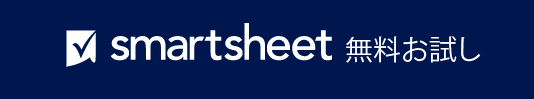 組織/団体名組織/団体名組織/団体名組織/団体名組織/団体名組織/団体名組織/団体名組織/団体名組織/団体名組織/団体名組織/団体名組織/団体名組織/団体名組織/団体名組織/団体名組織/団体名組織/団体名組織/団体名組織/団体名組織/団体名組織/団体名建築・建設提出書類建築・建設提出書類建築・建設提出書類建築・建設提出書類建築・建設提出書類建築・建設提出書類建築・建設提出書類建築・建設提出書類建築・建設提出書類建築・建設提出書類建築・建設提出書類建築・建設提出書類123 Main Street, Anytown, State 12345 | (321) 654-9870 | email@address.com123 Main Street, Anytown, State 12345 | (321) 654-9870 | email@address.com123 Main Street, Anytown, State 12345 | (321) 654-9870 | email@address.com123 Main Street, Anytown, State 12345 | (321) 654-9870 | email@address.com123 Main Street, Anytown, State 12345 | (321) 654-9870 | email@address.com123 Main Street, Anytown, State 12345 | (321) 654-9870 | email@address.com123 Main Street, Anytown, State 12345 | (321) 654-9870 | email@address.com123 Main Street, Anytown, State 12345 | (321) 654-9870 | email@address.com123 Main Street, Anytown, State 12345 | (321) 654-9870 | email@address.com123 Main Street, Anytown, State 12345 | (321) 654-9870 | email@address.com123 Main Street, Anytown, State 12345 | (321) 654-9870 | email@address.com123 Main Street, Anytown, State 12345 | (321) 654-9870 | email@address.com123 Main Street, Anytown, State 12345 | (321) 654-9870 | email@address.com123 Main Street, Anytown, State 12345 | (321) 654-9870 | email@address.com123 Main Street, Anytown, State 12345 | (321) 654-9870 | email@address.com123 Main Street, Anytown, State 12345 | (321) 654-9870 | email@address.com123 Main Street, Anytown, State 12345 | (321) 654-9870 | email@address.com123 Main Street, Anytown, State 12345 | (321) 654-9870 | email@address.com123 Main Street, Anytown, State 12345 | (321) 654-9870 | email@address.com123 Main Street, Anytown, State 12345 | (321) 654-9870 | email@address.com123 Main Street, Anytown, State 12345 | (321) 654-9870 | email@address.com123 Main Street, Anytown, State 12345 | (321) 654-9870 | email@address.com建築・建設提出書類建築・建設提出書類建築・建設提出書類建築・建設提出書類建築・建設提出書類建築・建設提出書類建築・建設提出書類建築・建設提出書類建築・建設提出書類建築・建設提出書類建築・建設提出書類建築・建設提出書類提出書類 ID提出書類 ID提出書類 ID提出書類 IDプロジェクト IDプロジェクト IDプロジェクト IDプロジェクト IDプロジェクト IDプロジェクト IDプロジェクト IDプロジェクト名プロジェクト名プロジェクト名プロジェクト名プロジェクト名プロジェクト名プロジェクト名プロジェクト名プロジェクト名プロジェクト名プロジェクト名プロジェクト名プロジェクト名プロジェクト名プロジェクト名プロジェクト名プロジェクト名プロジェクト名プロジェクト名日付日付日付日付提出先提出先提出先提出先提出先提出先提出先提出先提出先提出先提出先提出書類タイプ提出書類タイプ提出書類タイプ提出書類タイプ提出書類タイプ提出書類タイプ提出書類タイプ提出書類タイプ提出書類タイプ提出書類タイプ提出書類タイプ提出書類タイプ提出書類タイプ提出書類タイプ提出書類タイプ提出書類タイプ提出書類タイプ提出書類タイプ提出書類タイプ提出書類タイプ提出書類タイプ提出書類タイプ提出書類タイプ店舗図面店舗図面店舗図面製品データ製品データ製品データ情報のリクエスト情報のリクエスト情報のリクエスト会社フォーム/
品質記録会社フォーム/
品質記録会社フォーム/
品質記録品質システム ドキュメント品質システム ドキュメントその他 (説明):その他 (説明):その他 (説明):提出書類の説明提出書類の説明提出書類の説明提出書類の説明提出書類の説明提出書類の説明提出書類の説明提出書類の説明提出書類の説明提出書類の説明提出書類の説明提出書類の説明提出書類の説明提出書類の説明提出書類の説明提出書類の説明提出書類の説明提出書類の説明提出書類の説明提出書類の説明提出書類の説明提出書類の説明提出書類の説明提出書類の説明提出書類の説明提出書類の説明提出書類の説明提出書類の説明提出書類の説明提出書類の説明提出書類の説明提出書類の説明提出書類の説明提出書類の説明添付ファイル/リンク添付ファイル/リンク添付ファイル/リンク添付ファイル/リンク添付ファイル/リンク添付ファイル/リンク添付ファイル/リンク添付ファイル/リンク添付ファイル/リンク添付ファイル/リンク添付ファイル/リンク添付ファイル/リンク添付ファイル/リンク添付ファイル/リンク添付ファイル/リンク添付ファイル/リンク添付ファイル/リンク添付ファイル/リンク添付ファイル/リンク添付ファイル/リンク添付ファイル/リンク添付ファイル/リンク添付ファイル/リンク添付ファイル/リンク添付ファイル/リンク添付ファイル/リンク添付ファイル/リンク添付ファイル/リンク添付ファイル/リンク添付ファイル/リンク添付ファイル/リンク添付ファイル/リンク添付ファイル/リンク添付ファイル/リンクコメントコメントコメントコメントコメントコメントコメントコメントコメントコメントコメントコメントコメントコメントコメントコメントコメントコメントコメントコメントコメントコメントコメントコメントコメントコメントコメントコメントコメントコメントコメントコメントコメントコメントクライアント窓口クライアント窓口クライアント窓口クライアント窓口クライアント窓口クライアント窓口クライアント窓口クライアント窓口クライアント窓口クライアント窓口クライアント窓口ステータスの確認ステータスの確認ステータスの確認ステータスの確認ステータスの確認ステータスの確認ステータスの確認ステータスの確認ステータスの確認ステータスの確認ステータスの確認ステータスの確認ステータスの確認ステータスの確認ステータスの確認ステータスの確認ステータスの確認ステータスの確認ステータスの確認ステータスの確認ステータスの確認ステータスの確認ステータスの確認保留中保留中保留中承認済み承認済み承認済み前述通り承認
済み前述通り承認
済み前述通り承認
済み不承認 
- 再提出不承認 
- 再提出不承認 
- 再提出未完了 
- 再提出未完了 
- 再提出その他 (説明):その他 (説明):その他 (説明):準備担当者準備担当者準備担当者準備担当者準備担当者準備担当者準備担当者の役職準備担当者の役職準備担当者の役職準備担当者の役職準備担当者の役職準備担当者の役職準備担当者の役職準備担当者の役職日付日付日付日付日付日付承認者承認者承認者承認者承認者の役職承認者の役職承認者の役職承認者の役職承認者の役職承認者の役職承認者の役職承認者の役職日付日付組織/団体名組織/団体名組織/団体名組織/団体名組織/団体名組織/団体名組織/団体名組織/団体名組織/団体名組織/団体名組織/団体名組織/団体名組織/団体名組織/団体名組織/団体名組織/団体名組織/団体名組織/団体名組織/団体名組織/団体名組織/団体名組織/団体名組織/団体名組織/団体名建築・建設提出書類変更指示建築・建設提出書類変更指示建築・建設提出書類変更指示建築・建設提出書類変更指示建築・建設提出書類変更指示建築・建設提出書類変更指示建築・建設提出書類変更指示建築・建設提出書類変更指示建築・建設提出書類変更指示建築・建設提出書類変更指示建築・建設提出書類変更指示123 Main Street, Anytown, State 12345 | (321) 654-9870 | email@address.com123 Main Street, Anytown, State 12345 | (321) 654-9870 | email@address.com123 Main Street, Anytown, State 12345 | (321) 654-9870 | email@address.com123 Main Street, Anytown, State 12345 | (321) 654-9870 | email@address.com123 Main Street, Anytown, State 12345 | (321) 654-9870 | email@address.com123 Main Street, Anytown, State 12345 | (321) 654-9870 | email@address.com123 Main Street, Anytown, State 12345 | (321) 654-9870 | email@address.com123 Main Street, Anytown, State 12345 | (321) 654-9870 | email@address.com123 Main Street, Anytown, State 12345 | (321) 654-9870 | email@address.com123 Main Street, Anytown, State 12345 | (321) 654-9870 | email@address.com123 Main Street, Anytown, State 12345 | (321) 654-9870 | email@address.com123 Main Street, Anytown, State 12345 | (321) 654-9870 | email@address.com123 Main Street, Anytown, State 12345 | (321) 654-9870 | email@address.com123 Main Street, Anytown, State 12345 | (321) 654-9870 | email@address.com123 Main Street, Anytown, State 12345 | (321) 654-9870 | email@address.com123 Main Street, Anytown, State 12345 | (321) 654-9870 | email@address.com123 Main Street, Anytown, State 12345 | (321) 654-9870 | email@address.com123 Main Street, Anytown, State 12345 | (321) 654-9870 | email@address.com123 Main Street, Anytown, State 12345 | (321) 654-9870 | email@address.com123 Main Street, Anytown, State 12345 | (321) 654-9870 | email@address.com123 Main Street, Anytown, State 12345 | (321) 654-9870 | email@address.com123 Main Street, Anytown, State 12345 | (321) 654-9870 | email@address.com123 Main Street, Anytown, State 12345 | (321) 654-9870 | email@address.com123 Main Street, Anytown, State 12345 | (321) 654-9870 | email@address.com建築・建設提出書類変更指示建築・建設提出書類変更指示建築・建設提出書類変更指示建築・建設提出書類変更指示建築・建設提出書類変更指示建築・建設提出書類変更指示建築・建設提出書類変更指示建築・建設提出書類変更指示建築・建設提出書類変更指示建築・建設提出書類変更指示建築・建設提出書類変更指示変更 ID変更 ID変更 IDプロジェクト IDプロジェクト IDプロジェクト IDプロジェクト IDプロジェクト IDプロジェクト名プロジェクト名プロジェクト名プロジェクト名プロジェクト名プロジェクト名プロジェクト名プロジェクト名プロジェクト名プロジェクト名プロジェクト名プロジェクト名プロジェクト名プロジェクト名プロジェクト名プロジェクト名プロジェクト名プロジェクト名プロジェクト名プロジェクト名プロジェクト名プロジェクト名プロジェクト名日付日付日付日付変更依頼者変更依頼者変更依頼者変更依頼者変更依頼者変更依頼者変更依頼者変更依頼者変更依頼者変更依頼者変更依頼者変更依頼者変更依頼者変更依頼者変更依頼者変更依頼者変更依頼者変更依頼者変更依頼者変更依頼者変更依頼者変更依頼者変更依頼者変更依頼者変更依頼者提出先
提出先
自身/会社自身/会社自身/会社自身/会社自身/会社クライアントクライアントクライアントクライアント建築士建築士建築士エンジニアエンジニアエンジニアエンジニアエンジニアエンジニアエンジニア提出者
提出者
建設/建築マネージャー建設/建築マネージャー建設/建築マネージャー建設/建築マネージャー建設/建築マネージャー条例執行職員条例執行職員条例執行職員条例執行職員その他 (説明):その他 (説明):その他 (説明):変更指示の説明変更指示の説明変更指示の説明変更指示の説明変更指示の説明変更指示の説明変更指示の説明変更指示の説明変更指示の説明変更指示の説明変更指示の説明変更指示の説明変更指示の説明変更指示の説明変更指示の説明変更指示の説明変更指示の説明変更指示の説明変更指示の説明変更指示の説明変更指示の説明変更指示の説明変更指示の説明変更指示の説明変更指示の説明変更指示の説明変更指示の説明変更指示の説明変更指示の説明変更指示の説明変更指示の説明変更指示の説明変更指示の説明変更指示の説明変更指示の説明弁明弁明弁明弁明弁明弁明弁明弁明弁明弁明弁明弁明弁明弁明弁明弁明弁明弁明弁明弁明弁明弁明弁明弁明関連文書関連文書関連文書関連文書関連文書関連文書関連文書関連文書関連文書関連文書関連文書時間/スケジュールへの影響時間/スケジュールへの影響時間/スケジュールへの影響時間/スケジュールへの影響時間/スケジュールへの影響時間/スケジュールへの影響時間/スケジュールへの影響はいはいはいはいはいはいはいいいえいいえいいえいいえいいえいいえ日数:日数:日数:日数:日数:時間/スケジュールに影響を与える理由時間/スケジュールに影響を与える理由時間/スケジュールに影響を与える理由時間/スケジュールに影響を与える理由時間/スケジュールに影響を与える理由時間/スケジュールに影響を与える理由時間/スケジュールに影響を与える理由時間/スケジュールに影響を与える理由時間/スケジュールに影響を与える理由時間/スケジュールに影響を与える理由時間/スケジュールに影響を与える理由時間/スケジュールに影響を与える理由時間/スケジュールに影響を与える理由時間/スケジュールに影響を与える理由時間/スケジュールに影響を与える理由時間/スケジュールに影響を与える理由時間/スケジュールに影響を与える理由時間/スケジュールに影響を与える理由時間/スケジュールに影響を与える理由時間/スケジュールに影響を与える理由時間/スケジュールに影響を与える理由時間/スケジュールに影響を与える理由時間/スケジュールに影響を与える理由時間/スケジュールに影響を与える理由関連文書関連文書関連文書関連文書関連文書関連文書関連文書関連文書関連文書関連文書関連文書予算への影響予算への影響予算への影響予算への影響予算への影響予算への影響予算への影響はいはいはいはいはいはいはいいいえいいえいいえいいえいいえいいえ金額 $:金額 $:金額 $:金額 $:金額 $:予算に影響を与える理由予算に影響を与える理由予算に影響を与える理由予算に影響を与える理由予算に影響を与える理由予算に影響を与える理由予算に影響を与える理由予算に影響を与える理由予算に影響を与える理由予算に影響を与える理由予算に影響を与える理由予算に影響を与える理由予算に影響を与える理由予算に影響を与える理由予算に影響を与える理由予算に影響を与える理由予算に影響を与える理由予算に影響を与える理由予算に影響を与える理由予算に影響を与える理由予算に影響を与える理由予算に影響を与える理由予算に影響を与える理由予算に影響を与える理由関連文書関連文書関連文書関連文書関連文書関連文書関連文書関連文書関連文書関連文書関連文書クライアント承認者クライアント承認者クライアント承認者クライアント承認者クライアント承認者役職役職役職役職役職役職役職役職役職役職承認日承認日承認日承認日組織/団体承認者組織/団体承認者組織/団体承認者組織/団体承認者組織/団体承認者役職役職役職役職役職役職役職役職役職承認日承認日組織/団体名組織/団体名組織/団体名設備および資材設備および資材123 Main Street, Anytown, State 12345 | (321) 654-9870 | email@address.com123 Main Street, Anytown, State 12345 | (321) 654-9870 | email@address.com123 Main Street, Anytown, State 12345 | (321) 654-9870 | email@address.com設備および資材設備および資材準備担当者プロジェクト IDプロジェクト名プロジェクト名日付アイテム IDアイテム名使用目的承認要件コメント組織/団体名組織/団体名組織/団体名プロジェクト供給元ログプロジェクト供給元ログプロジェクト供給元ログ123 Main Street, Anytown, State 12345 | (321) 654-9870 | email@address.com123 Main Street, Anytown, State 12345 | (321) 654-9870 | email@address.com123 Main Street, Anytown, State 12345 | (321) 654-9870 | email@address.comプロジェクト供給元ログプロジェクト供給元ログプロジェクト供給元ログ準備担当者プロジェクト IDプロジェクト名プロジェクト名プロジェクト名日付アイテム ID製品名/モデルメーカー説明関連タスクサプライヤー– 免責条項 –Smartsheet がこの Web サイトに掲載している記事、テンプレート、または情報などは、あくまで参考としてご利用ください。Smartsheet は、情報の最新性および正確性の確保に努めますが、本 Web サイトまたは本 Web サイトに含まれる情報、記事、テンプレート、あるいは関連グラフィックに関する完全性、正確性、信頼性、適合性、または利用可能性について、明示または黙示のいかなる表明または保証も行いません。かかる情報に依拠して生じたいかなる結果についても Smartsheet は一切責任を負いませんので、各自の責任と判断のもとにご利用ください。